Publicado en Bilbao el 15/03/2019 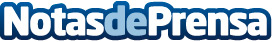 Icolandia instala un parque infantil en la estación de esquí de Chatel (Francia)Es una tendencia creciente en las estaciones de esquí para atraer la estancia de más familiasDatos de contacto:Servicios PeriodísticosNota de prensa publicada en: https://www.notasdeprensa.es/icolandia-instala-un-parque-infantil-en-la Categorias: Entretenimiento Esquí Restauración Ocio para niños http://www.notasdeprensa.es